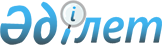 О внесении изменений и дополнений в постановление Правительства Республики Казахстан от 6 сентября 2001 года N 1154
					
			Утративший силу
			
			
		
					Постановление Правительства Республики Казахстан от 28 октября 2004 года N 1104. Утратило силу постановлением Правительства РК от 18 января 2008 года N 29.



      


Сноска. Постановление Правительства РК от 28 октября 2004 года N 1104 утратило силу постановлением Правительства РК от 18 января 2008 года 


 N 29 


 (вводится в действие по истечении 10 календарных дней со дня первого официального опубликования).



      Правительство Республики Казахстан 

ПОСТАНОВЛЯЕТ:





      1. Внести в 
 постановление 
 Правительства Республики Казахстан от 6 сентября 2001 года N 1154 "Об утверждении Правил выдачи разрешений на загрязнение окружающей среды" (САПП Республики Казахстан, 2001 г., N 31, ст. 409) следующие изменения и дополнения:



      в Правилах выдачи разрешений на загрязнение окружающей среды, утвержденных указанным постановлением:



      в пункте 1 слово "организациям" заменить словами "юридическим и физическим лицам";



      пункт 3 дополнить абзацем следующего содержания:



      "Разрешение природопользователям, осуществляющим экологически опасные виды хозяйственной деятельности, выдается при наличии лицензии на осуществление экологически опасных видов хозяйственной деятельности, выданной центральным исполнительным органом в области охраны окружающей среды";



      в пункте 5:



      в первом предложении слова "титульного листа" заменить словами "заполненного бланка установленного образца";



      во втором предложении слова "В титульном листе" заменить словами "В заполненном бланке установленного образца";



      пункт 9 изложить в следующей редакции:



      "9. Срок действия разрешения для природопользователей, представивших заявки в сроки, указанные в пункте 16 Правил, устанавливается с 1 января по 31 декабря года, на который запрашивается разрешение.



      В случае представления природопользователем материалов заявки позднее сроков, указанных в пункте 16 Правил, срок действия разрешения устанавливается со дня выдачи до 31 декабря года, на который запрашивается разрешение";



      пункт 12 дополнить абзацем следующего содержания:



      "систематического нарушения (более 2 раз) природопользованием экологических требований и норм";



      в пункте 13 слова "установленных в разрешениях" заменить словами "установленных законодательством в области охраны окружающей среды и в разрешениях";



      пункт 16 изложить в следующей редакции:



      "16. Заявки на получение разрешений подаются юридическими и физическими лицами для действующих предприятий с 1 января по 31 марта года, на который запрашивается разрешение";



      в пункте 20:



      слова "а также" исключить;



      дополнить словами "и условий природопользования";



      дополнить пунктом 21-1 следующего содержания:



      "21-1. При несоответствии требованиям Правил материалов заявок, представляемых в центральный орган, материалы возвращаются природопользователю для устранения замечаний в 30-дневный срок.



      В случае повторного представления природопользователем материалов заявки позднее срока, указанного в абзаце первом настоящего пункта, срок действия разрешения устанавливается со дня выдачи до 31 декабря года, на который запрашивается разрешение.";



      в пункте 26 после слова "укомплектованность" дополнить словами ", правильность расчетов запрашиваемых объемов загрязнения".




      2. Настоящее постановление вступает в силу со дня опубликования.

      

Премьер-Министр




      Республики Казахстан


					© 2012. РГП на ПХВ «Институт законодательства и правовой информации Республики Казахстан» Министерства юстиции Республики Казахстан
				